РОССИЙСКАЯ ФЕДЕРАЦИЯФЕДЕРАЛЬНЫЙ ЗАКОНО ВНЕСЕНИИ ИЗМЕНЕНИЙВ СТАТЬЮ 16 ФЕДЕРАЛЬНОГО ЗАКОНА "ОБ ОХРАНЕ ОКРУЖАЮЩЕЙСРЕДЫ" И ОТДЕЛЬНЫЕ ЗАКОНОДАТЕЛЬНЫЕ АКТЫРОССИЙСКОЙ ФЕДЕРАЦИИПринятГосударственной Думой26 декабря 2008 годаОдобренСоветом Федерации29 декабря 2008 годаСтатья 1Внести в статью 16 Федерального закона от 10 января 2002 года N 7-ФЗ "Об охране окружающей среды" (Собрание законодательства Российской Федерации, 2002, N 2, ст. 133) следующие изменения:а) в пункте 1 слова "федеральными законами" заменить словами "настоящим Федеральным законом, иными федеральными законами";б) в пункте 3 слова "законодательством Российской Федерации" заменить словами "Правительством Российской Федерации".Статья 2В абзаце четвертом пункта 1 статьи 9 Закона РСФСР от 26 июня 1991 года N 1488-1 "Об инвестиционной деятельности в РСФСР" (Ведомости Съезда народных депутатов РСФСР и Верховного Совета РСФСР, 1991, N 29, ст. 1005) слово "природной" исключить.Статья 3Внести в Закон Российской Федерации от 21 февраля 1992 года N 2395-1 "О недрах" (в редакции Федерального закона от 3 марта 1995 года N 27-ФЗ) (Ведомости Съезда народных депутатов Российской Федерации и Верховного Совета Российской Федерации, 1992, N 16, ст. 834; Собрание законодательства Российской Федерации, 1995, N 10, ст. 823; 1999, N 7, ст. 879; 2000, N 2, ст. 141; 2001, N 21, ст. 2061; N 33, ст. 3429; 2002, N 22, ст. 2026; 2003, N 23, ст. 2174; 2004, N 35, ст. 3607; 2006, N 17, ст. 1778; N 44, ст. 4538; 2007, N 27, ст. 3213; N 49, ст. 6056; 2008, N 18, ст. 1941; N 29, ст. 3418, 3420) следующие изменения:1) в части третьей статьи 2 слово "природной" исключить;2) в пункте 9 части первой статьи 3 слово "природной" исключить;3) в части третьей статьи 7 слова "с органами государственного горного надзора и государственными органами охраны окружающей природной среды" заменить словами "в соответствии со статьей 23.2 настоящего Закона";4) в статье 8:а) в части первой слово "природной" исключить;б) в части второй слово "природной" исключить;5) пункт 6 статьи 10.1 изложить в следующей редакции:"6) принятое в соответствии с законодательством субъекта Российской Федерации решение органа государственной власти субъекта Российской Федерации:о предоставлении по результатам аукциона права на разведку и добычу общераспространенных полезных ископаемых или на геологическое изучение, разведку и добычу общераспространенных полезных ископаемых на участках недр, содержащих месторождения общераспространенных полезных ископаемых, или участках недр местного значения;о предоставлении права пользования участком недр местного значения для строительства и эксплуатации подземных сооружений местного значения, не связанных с добычей полезных ископаемых;о предоставлении права пользования участком недр, содержащим месторождение общераспространенных полезных ископаемых, для разведки и добычи общераспространенных полезных ископаемых открытого месторождения при установлении факта его открытия пользователем недр, выполнявшим работы по геологическому изучению такого участка недр, за исключением проведения указанных работ в соответствии с государственным контрактом;о предоставлении права краткосрочного (сроком до одного года) пользования участком недр, содержащим месторождение общераспространенных полезных ископаемых, для осуществления юридическим лицом (оператором) деятельности на участке недр, содержащем месторождение общераспространенных полезных ископаемых, право пользования которым досрочно прекращено;";6) в статье 11:а) часть первую изложить в следующей редакции:"Предоставление недр в пользование, в том числе предоставление их в пользование органами государственной власти субъектов Российской Федерации, оформляется специальным государственным разрешением в виде лицензии, включающей установленной формы бланк с Государственным гербом Российской Федерации, а также текстовые, графические и иные приложения, являющиеся неотъемлемой составной частью лицензии и определяющие основные условия пользования недрами.";б) утратил силу с 1 марта 2015 года. - Федеральный закон от 23.06.2014 N 171-ФЗ;7) в пункте 9 части первой статьи 12 слово "природной" исключить;8) часть девятую статьи 16 дополнить предложением следующего содержания: "Форма бланка лицензии на пользование недрами устанавливается федеральным органом управления государственным фондом недр.";9) часть пятую статьи 17.1 изложить в следующей редакции:"Порядок переоформления лицензий на пользование участками недр устанавливается федеральным органом управления государственным фондом недр, а порядок переоформления лицензий на пользование участками недр, содержащими месторождения общераспространенных полезных ископаемых, или участками недр местного значения, участками недр местного значения для строительства и эксплуатации подземных сооружений местного значения, не связанных с добычей полезных ископаемых, - законодательством субъекта Российской Федерации.";10) дополнить статьей 19.1 следующего содержания:"Статья 19.1. Разведка и добыча общераспространенных полезных ископаемых и подземных вод пользователями недр, осуществляющими разведку и добычу иных видов полезных ископаемых, в границах предоставленных им горных отводовПользователи недр, осуществляющие разведку и добычу полезных ископаемых или по совмещенной лицензии геологическое изучение, разведку и добычу полезных ископаемых, в границах предоставленных им в соответствии с настоящим Законом горных отводов имеют право на основании утвержденного технического проекта для собственных нужд осуществлять добычу общераспространенных полезных ископаемых в порядке, установленном соответствующими органами исполнительной власти субъектов Российской Федерации.Пользователи недр, осуществляющие разведку и добычу полезных ископаемых или по совмещенной лицензии геологическое изучение, разведку и добычу полезных ископаемых, в границах предоставленных им в соответствии с настоящим Законом горных отводов имеют право на основании утвержденного технического проекта для собственных нужд осуществлять добычу подземных вод (для технологического обеспечения водой) в порядке, установленном федеральным органом управления государственным фондом недр.";11) статью 23.2 дополнить частями второй и третьей следующего содержания:"Технические проекты и вносимые в них изменения до утверждения подлежат согласованию с комиссией, которая создается федеральным органом управления государственным фондом недр и в состав которой включаются представители органов государственного горного надзора и органов исполнительной власти в области охраны окружающей среды.Порядок подготовки, согласования и утверждения технических проектов разработки месторождений полезных ископаемых и иной проектной документации на выполнение работ, связанных с пользованием участками недр, устанавливается Правительством Российской Федерации по видам полезных ископаемых и видам пользования недрами.";12) часть вторую статьи 25 изложить в следующей редакции:"Застройка площадей залегания полезных ископаемых, а также размещение в местах их залегания подземных сооружений допускается с разрешения федерального органа управления государственным фондом недр или его территориального органа. Разрешение на строительство объектов, строительство, реконструкция или капитальный ремонт которых планируется в целях выполнения работ, связанных с пользованием недрами, в соответствии с лицензией на пользование недрами и проектом проведения указанных работ выдается федеральным органом управления государственным фондом недр или его территориальным органом.";13) в части третьей статьи 26 слово "природной" исключить;14) в части первой статьи 38 слово "природную" исключить;15) в части второй статьи 49:а) в абзаце шестом слово "природной" исключить;б) в абзаце девятом слово "природной" исключить;16) утратил силу с 1 июля 2016 года. - Федеральный закон от 05.04.2016 N 104-ФЗ.Статья 4В абзаце втором части первой статьи 37 Закона Российской Федерации от 1 апреля 1993 года N 4730-1 "О Государственной границе Российской Федерации" (Ведомости Съезда народных депутатов Российской Федерации и Верховного Совета Российской Федерации, 1993, N 17, ст. 594; Собрание законодательства Российской Федерации, 1996, N 50, ст. 5610; 2003, N 27, ст. 2700; 2004, N 35, ст. 3607; 2005, N 10, ст. 763) слово "природной" исключить.Статья 5Внести в Закон Российской Федерации от 14 мая 1993 года N 4979-1 "О ветеринарии" (Ведомости Съезда народных депутатов Российской Федерации и Верховного Совета Российской Федерации, 1993, N 24, ст. 857; Собрание законодательства Российской Федерации, 2006, N 52, ст. 5498) следующие изменения:1) в части первой статьи 12 слово "природной" исключить;2) в части второй статьи 13 слово "природной" исключить;3) в абзаце втором части второй статьи 18 слово "природной" исключить.Статья 6В пункте 3 части пятой статьи 18 Закона Российской Федерации от 21 июля 1993 года N 5473-1 "Об учреждениях и органах, исполняющих уголовные наказания в виде лишения свободы" (Ведомости Съезда народных депутатов Российской Федерации и Верховного Совета Российской Федерации, 1993, N 33, ст. 1316; Собрание законодательства Российской Федерации, 1998, N 30, ст. 3613; 2004, N 27, ст. 2711; N 35, ст. 3607; 2007, N 7, ст. 831; N 24, ст. 2834) слово "природной" исключить.Статья 7Внести в Основы законодательства Российской Федерации об охране здоровья граждан от 22 июля 1993 года N 5487-1 (Ведомости Съезда народных депутатов Российской Федерации и Верховного Совета Российской Федерации, 1993, N 33, ст. 1318) следующие изменения:1) в части первой статьи 17 слово "природной" исключить;2) в части третьей статьи 66 слово "природной" исключить.Статья 8Внести в Закон Российской Федерации от 20 августа 1993 года N 5663-1 "О космической деятельности" (Российская газета, 1993, 6 октября; Собрание законодательства Российской Федерации, 1996, N 50, ст. 5609) следующие изменения:1) в абзаце четвертом пункта 1 статьи 4 слово "природной" исключить;2) в статье 22:а) в абзаце третьем пункта 1 слово "природную" исключить;б) в абзаце втором пункта 2 слово "природной" исключить.Статья 9Внести в Федеральный закон от 21 декабря 1994 года N 68-ФЗ "О защите населения и территорий от чрезвычайных ситуаций природного и техногенного характера" (Собрание законодательства Российской Федерации, 1994, N 35, ст. 3648; 2002, N 44, ст. 4294; 2004, N 35, ст. 3607; 2006, N 50, ст. 5284; N 52, ст. 5498; 2007, N 45, ст. 5418) следующие изменения:1) в абзаце первом преамбулы слово "природной" исключить;2) в статье 1:а) в части первой слово "природной" исключить;б) в части второй слово "природной" исключить;в) в части третьей слово "природной" исключить.Статья 10Внести в пункт 3 статьи 16 Федерального закона от 23 февраля 1995 года N 26-ФЗ "О природных лечебных ресурсах, лечебно-оздоровительных местностях и курортах" (Собрание законодательства Российской Федерации, 1995, N 9, ст. 713) следующие изменения:1) в абзаце третьем слово "природную" исключить;2) в абзаце четвертом слово "природной" исключить.Статья 11Внести в Федеральный закон от 14 марта 1995 года N 33-ФЗ "Об особо охраняемых природных территориях" (Собрание законодательства Российской Федерации, 1995, N 12, ст. 1024) следующие изменения:1) в статье 7:а) в подпункте "в" слово "природной" исключить;б) в подпункте "е" слово "природной" исключить;2) в пункте 2 статьи 10 слово "природную" исключить.Статья 12Внести в Федеральный закон от 24 апреля 1995 года N 52-ФЗ "О животном мире" (Собрание законодательства Российской Федерации, 1995, N 17, ст. 1462; 2006, N 1, ст. 10; 2007, N 1, ст. 21) следующие изменения:1) в части первой статьи 3 слово "природной" исключить;2) в части четвертой статьи 18 слово "природной" исключить;3) в части четвертой статьи 20 слово "природной" исключить;4) в части четвертой статьи 24 слово "природной" исключить;5) в части пятой статьи 28 слово "природной" исключить;6) в абзаце 4 части первой статьи 47 слово "природной" исключить.Статья 13В абзаце одиннадцатом пункта 1 статьи 2 Федерального закона от 11 августа 1995 года N 135-ФЗ "О благотворительной деятельности и благотворительных организациях" (Собрание законодательства Российской Федерации, 1995, N 33, ст. 3340; 2003, N 27, ст. 2708) слово "природной" исключить.Статья 14Внести в Федеральный закон от 17 ноября 1995 года N 169-ФЗ "Об архитектурной деятельности в Российской Федерации" (Собрание законодательства Российской Федерации, 1995, N 47, ст. 4473; 2004, N 35, ст. 3607) следующие изменения:1) в абзаце седьмом статьи 2 слово "природной" исключить;2) в пункте 4 статьи 25 слово "природной" исключить.Статья 15В части первой статьи 59 Федерального закона от 21 ноября 1995 года N 170-ФЗ "Об использовании атомной энергии" (Собрание законодательства Российской Федерации, 1995, N 48, ст. 4552) слова "Законом Российской Федерации "Об охране окружающей природной среды" заменить словами "Федеральным законом от 10 января 2002 года N 7-ФЗ "Об охране окружающей среды".Статья 16Внести в Федеральный закон от 23 ноября 1995 года N 174-ФЗ "Об экологической экспертизе" (Собрание законодательства Российской Федерации, 1995, N 48, ст. 4556; 1998, N 16, ст. 1800; 2004, N 35, ст. 3607; N 52, ст. 5276; 2005, N 1, ст. 25; 2006, N 1, ст. 10; N 50, ст. 5279; N 52, ст. 5498; 2008, N 20, ст. 2260; N 26, ст. 3015; N 30, ст. 3616, 3618; N 45, ст. 5148) следующие изменения:1) в преамбуле слово "природную" исключить;2) в абзаце четвертом статьи 3 слово "природную" исключить;3) в статье 9:а) в пункте 1:в абзаце втором слово "природную" исключить;в абзаце седьмом слово "природной" исключить;б) в абзаце втором пункта 2 слово "природную" исключить;4) в статье 11:а) подпункт 4 изложить в следующей редакции:"4) материалы обоснования лицензий на осуществление отдельных видов деятельности, которые оказывают негативное воздействие на окружающую среду и лицензирование которых осуществляется в соответствии с Федеральным законом от 8 августа 2001 года N 128-ФЗ "О лицензировании отдельных видов деятельности" (далее - Федеральный закон "О лицензировании отдельных видов деятельности") (за исключением материалов обоснования лицензий на осуществление деятельности по сбору, использованию, обезвреживанию, транспортированию, размещению отходов) и законодательством в области использования атомной энергии федеральными органами исполнительной власти;";б) дополнить подпунктом 7.2 следующего содержания:"7.2) проектная документация объектов, связанных с размещением и обезвреживанием отходов I - V класса опасности;";5) утратил силу. - Федеральный закон от 29.12.2015 N 408-ФЗ;6) в абзаце втором пункта 1 статьи 14 слово "природную" исключить;7) в абзаце втором пункта 5 статьи 16 слово "природной" исключить;8) в статье 18:а) в абзаце пятом пункта 5 слово "природной" исключить;б) в пункте 6 слово "природной" исключить;9) в статье 20 слово "природной" исключить;10) в статье 30:а) в подпункте 1 части третьей слово "природной" исключить;б) в подпункте 2 части четвертой слово "природную" исключить.Статья 17Внести в Федеральный закон от 30 декабря 1995 года N 225-ФЗ "О соглашениях о разделе продукции" (Собрание законодательства Российской Федерации, 1996, N 1, ст. 18; 1999, N 2, ст. 246; 2001, N 26, ст. 2579; 2003, N 23, ст. 2174; 2005, N 1, ст. 25) следующие изменения:1) в пункте 2 статьи 7:а) в абзаце первом слово "природной" исключить;б) в абзаце шестом слово "природную" исключить;в) в абзаце седьмом слово "природную" исключить;2) в абзаце втором пункта 2 статьи 17 слово "природной" исключить;3) в пункте 2 статьи 18 слово "природной" исключить.Статья 18Внести в Федеральный закон от 10 января 1996 года N 4-ФЗ "О мелиорации земель" (Собрание законодательства Российской Федерации, 1996, N 3, ст. 142; 2006, N 52, ст. 5498) следующие изменения:1) в части третьей статьи 4 слово "природной" исключить;2) в абзаце третьем статьи 16 слово "природной" исключить;3) в статье 32:а) в части первой слово "природной" исключить;б) в части второй слово "природной" исключить.Статья 19Внести в Федеральный закон от 12 января 1996 года N 8-ФЗ "О погребении и похоронном деле" (Собрание законодательства Российской Федерации, 1996, N 3, ст. 146; 2004, N 35, ст. 3607; 2005, N 17, ст. 1482; 2007, N 27, ст. 3213; 2008, N 29, ст. 3418; N 30, ст. 3616) следующие изменения:1) в пункте 1 статьи 16 слово "природную" исключить;2) в пункте 4 статьи 17 слово "природную" исключить.Статья 20Внести в статью 20 Федерального закона от 12 января 1996 года N 10-ФЗ "О профессиональных союзах, их правах и гарантиях деятельности" (Собрание законодательства Российской Федерации, 1996, N 3, ст. 148; 2005, N 19, ст. 1752) следующие изменения:1) в наименовании слово "природной" исключить;2) в пункте 1 слово "природной" исключить;3) в пункте 2 слово "природной" исключить.Статья 21В абзаце шестом статьи 1 Федерального закона от 3 апреля 1996 года N 28-ФЗ "Об энергосбережении" (Собрание законодательства Российской Федерации, 1996, N 15, ст. 1551) слово "природной" исключить.Статья 22Внести в Федеральный закон от 20 июня 1996 года N 81-ФЗ "О государственном регулировании в области добычи и использования угля, об особенностях социальной защиты работников организаций угольной промышленности" (Собрание законодательства Российской Федерации, 1996, N 26, ст. 3033; 2000, N 33, ст. 3348; 2004, N 35, ст. 3607; 2006, N 25, ст. 2647; 2007, N 31, ст. 4010; 2008, N 30, ст. 3616) следующие изменения:1) в абзаце пятом преамбулы слово "природную" исключить;2) в абзаце первом статьи 13 слово "природную" исключить.Статья 23Внести в Федеральный закон от 23 августа 1996 года N 127-ФЗ "О науке и государственной научно-технической политике" (Собрание законодательства Российской Федерации, 1996, N 35, ст. 4137; 2001, N 1, ст. 20; 2004, N 35, ст. 3607; 2006, N 50, ст. 5280; 2008, N 30, ст. 3616) следующие изменения:1) в абзаце втором части первой статьи 2 слово "природной" исключить;2) в статье 4:а) в абзаце одиннадцатом пункта 6 слово "природную" исключить;б) в абзаце втором пункта 7 слово "природной" исключить;3) в абзаце втором статьи 10 слово "природной" исключить.Статья 24Внести в Федеральный закон от 24 ноября 1996 года N 132-ФЗ "Об основах туристской деятельности в Российской Федерации" (Собрание законодательства Российской Федерации, 1996, N 49, ст. 5491; 2003, N 2, ст. 167; 2004, N 35, ст. 3607; 2007, N 7, ст. 833) следующие изменения:1) в абзаце третьем части первой статьи 4 слово "природной" исключить;2) в абзаце втором статьи 6 слово "природной" исключить;3) в абзаце третьем статьи 7 слово "природную" исключить;4) в статье 13 слово "природную" исключить.Статья 25В пункте 2 части первой статьи 27 Федерального закона от 13 декабря 1996 года N 150-ФЗ "Об оружии" (Собрание законодательства Российской Федерации, 1996, N 51, ст. 5681; 2003, N 2, ст. 167) слово "природной" исключить.Статья 26В пункте 1 статьи 114 Воздушного кодекса Российской Федерации (Собрание законодательства Российской Федерации, 1997, N 12, ст. 1383; 2006, N 30, ст. 3290) слова "охраны и защиты окружающей природной среды" заменить словами "охраны окружающей среды".Статья 27Внести в Федеральный закон от 19 июля 1997 года N 109-ФЗ "О безопасном обращении с пестицидами и агрохимикатами" (Собрание законодательства Российской Федерации, 1997, N 29, ст. 3510; 2003, N 2, ст. 153, 167; 2004, N 27, ст. 2711; 2006, N 43, ст. 4412; 2008, N 26, ст. 3022) следующие изменения:1) в преамбуле слово "природной" исключить;2) в абзаце седьмом статьи 1 слово "природную" исключить;3) в части третьей статьи 3 слово "природную" исключить;4) в части первой статьи 9 слово "природной" исключить;5) в абзаце втором части первой статьи 10 слово "природной" исключить;6) в части первой статьи 12 слово "природную" исключить;7) в статье 16:а) в части первой слово "природной" и слово "природную" исключить;б) в части второй слово "природную" исключить;8) в абзаце четвертом части первой статьи 18 слово "природной" исключить;9) в части третьей статьи 19 слово "природной" исключить;10) в части второй статьи 20 слово "природную" исключить;11) в части второй статьи 22 слово "природную" исключить;12) в части второй статьи 24 слово "природной" исключить.Статья 28Внести в Федеральный закон от 21 июля 1997 года N 116-ФЗ "О промышленной безопасности опасных производственных объектов" (Собрание законодательства Российской Федерации, 1997, N 30, ст. 3588; 2000, N 33, ст. 3348) следующие изменения:1) в пункте 2 статьи 3 слово "природной" исключить;2) в статье 15:а) в пункте 1 слово "природной" исключить;б) в пункте 2 слово "природной" исключить;3) в абзаце первом подпункта "ж" пункта 1 приложения 1 слово "природной" исключить;4) в таблице 2 приложения 2 слово "природной" исключить.Статья 29В абзаце пятом статьи 3 Федерального закона от 21 июля 1997 года N 117-ФЗ "О безопасности гидротехнических сооружений" (Собрание законодательства Российской Федерации, 1997, N 30, ст. 3589; 2008, N 29, ст. 3418) слово "природной" исключить.Статья 30В части пятой статьи 31 Федерального закона от 17 декабря 1997 года N 149-ФЗ "О семеноводстве" (Собрание законодательства Российской Федерации, 1997, N 51, ст. 5715; 2006, N 43, ст. 4412) слово "природную" исключить.Статья 31В подпункте 3 пункта 3 статьи 38 Федерального закона от 15 апреля 1998 года N 66-ФЗ "О садоводческих, огороднических и дачных некоммерческих объединениях граждан" (Собрание законодательства Российской Федерации, 1998, N 16, ст. 1801; 2002, N 12, ст. 1093; 2004, N 35, ст. 3607; 2008, N 20, ст. 2251) слово "природной" исключить.Статья 32В пункте 3 статьи 31 Федерального закона от 22 июня 1998 года N 86-ФЗ "О лекарственных средствах" (Собрание законодательства Российской Федерации, 1998, N 26, ст. 3006; 2004, N 35, ст. 3607) слово "природной" исключить.Статья 33Внести в Федеральный закон от 24 июня 1998 года N 89-ФЗ "Об отходах производства и потребления" (Собрание законодательства Российской Федерации, 1998, N 26, ст. 3009; 2001, N 1, ст. 21; 2003, N 2, ст. 167; 2004, N 35, ст. 3607; 2005, N 19, ст. 1752; 2006, N 1, ст. 10; N 52, ст. 5498; 2007, N 46, ст. 5554; 2008, N 30, ст. 3616; N 45, ст. 5142) следующие изменения:1) в преамбуле слово "природную" исключить;2) в статье 1:а) абзац третий признать утратившим силу;б) абзац четвертый изложить в следующей редакции:"обращение с отходами - деятельность по сбору, накоплению, использованию, обезвреживанию, транспортированию, размещению отходов;";в) в абзаце седьмом слово "природную" исключить;г) в абзаце девятом слово "природную" исключить;д) в абзаце четырнадцатом слово "опасных" исключить;е) дополнить абзацами следующего содержания:"сбор отходов - прием или поступление отходов от физических лиц и юридических лиц в целях дальнейшего использования, обезвреживания, транспортирования, размещения таких отходов;транспортирование отходов - перемещение отходов с помощью транспортных средств вне границ земельного участка, находящегося в собственности юридического лица или индивидуального предпринимателя либо предоставленного им на иных правах;накопление отходов - временное складирование отходов (на срок не более чем шесть месяцев) в местах (на площадках), обустроенных в соответствии с требованиями законодательства в области охраны окружающей среды и законодательства в области обеспечения санитарно-эпидемиологического благополучия населения, в целях их дальнейшего использования, обезвреживания, размещения, транспортирования.";3) пункт 2 статьи 2 после слов "с радиоактивными отходами," дополнить словами "с биологическими отходами, с отходами лечебно-профилактических учреждений,";4) в абзаце втором статьи 3 слово "природной" исключить;5) пункт 3 статьи 4 изложить в следующей редакции:"3. Собственник отходов I - IV класса опасности вправе отчуждать эти отходы в собственность другому лицу, передавать ему, оставаясь собственником, право владения, пользования или распоряжения этими отходами, если у такого лица имеется лицензия на осуществление деятельности по использованию, обезвреживанию, транспортированию, размещению отходов не меньшего класса опасности.";6) главу I дополнить статьей 4.1 следующего содержания:"Статья 4.1. Классы опасности отходовОтходы в зависимости от степени негативного воздействия на окружающую среду подразделяются в соответствии с критериями, установленными федеральным органом исполнительной власти, осуществляющим государственное регулирование в области охраны окружающей среды, на пять классов опасности:I класс - чрезвычайно опасные отходы;II класс - высокоопасные отходы;III класс - умеренно опасные отходы;IV класс - малоопасные отходы;V класс - практически неопасные отходы.";7) в абзаце восьмом статьи 5 слова "опасных отходов" заменить словами "отходов I - IV класса опасности";8) статью 9 изложить в следующей редакции:"Статья 9. Лицензирование деятельности по сбору, использованию, обезвреживанию, транспортированию, размещению отходовЛицензирование деятельности по сбору, использованию, обезвреживанию, транспортированию, размещению отходов осуществляется в соответствии с Федеральным законом от 8 августа 2001 года N 128-ФЗ "О лицензировании отдельных видов деятельности".";9) в абзаце втором пункта 1 статьи 10 слово "природной" исключить;10) в статье 11:а) в абзаце втором слово "природной" исключить;б) в абзаце шестом слово "природной" исключить;в) в абзаце девятом слово "природной" исключить;11) в статье 12:а) утратил силу с 1 января 2015 года. - Федеральный закон от 29.12.2014 N 458-ФЗ;б) в пункте 2 слова ", и при наличии положительного заключения государственной экологической экспертизы" исключить;в) в пункте 3 слово "природную" и слово "природной" исключить;г) в пункте 4 слово "природную" исключить;д) дополнить пунктом 7 следующего содержания:"7. Запрещается размещение отходов на объектах, не внесенных в государственный реестр объектов размещения отходов.";12) в пункте 3 статьи 13 слово "природной" исключить;13) в статье 14:а) пункт 1 признать утратившим силу;б) в пункте 2 слова "опасные отходы" заменить словами "отходы I - IV класса опасности", слова "федеральными органами исполнительной власти в области обращения с отходами" заменить словами "федеральным органом исполнительной власти, осуществляющим государственное регулирование в области охраны окружающей среды";в) пункт 3 изложить в следующей редакции:"3. На отходы I - IV класса опасности должен быть составлен паспорт. Паспорт отходов I - IV класса опасности составляется на основании данных о составе и свойствах этих отходов, оценки их опасности. Порядок паспортизации, а также типовые формы паспортов определяет Правительство Российской Федерации.";г) в пункте 4 слова "опасные отходы" заменить словами "отходы I - IV класса опасности", слово "природной" исключить, слова "опасными отходами" заменить словами "отходами I - IV класса опасности";14) в статье 15:а) в наименовании слова "опасными отходами" заменить словами "отходами I - IV класса опасности";б) в пункте 1 слова "опасными отходами" заменить словами "отходами I - IV класса опасности";в) в пункте 2 слова "опасными отходами" заменить словами "отходами I - IV класса опасности";15) в статье 16:а) в наименовании слова "опасных отходов" заменить словами "отходов I - IV класса опасности";б) в пункте 1:в абзаце первом слова "опасных отходов" заменить словами "отходов I - IV класса опасности";в абзаце втором слова "опасных отходов" заменить словами "отходов I - IV класса опасности";в абзаце четвертом слова "опасных отходов" заменить словами "отходов I - IV класса опасности";в абзаце пятом слова "опасных отходов" заменить словами "отходов I - IV класса опасности";в) в пункте 2 слова "опасных отходов" заменить словами "отходов I - IV класса опасности";16) в статье 18:а) в пункте 1 слово "природной" исключить, слова "осуществляющим деятельность в области обращения с отходами" заменить словами "в результате хозяйственной и иной деятельности которых образуются отходы";б) в пункте 2 слово "природную" исключить;в) пункт 3 изложить в следующей редакции:"3. Индивидуальные предприниматели и юридические лица, в результате хозяйственной и иной деятельности которых образуются отходы (за исключением субъектов малого и среднего предпринимательства), разрабатывают проекты нормативов образования отходов и лимитов на их размещение. Субъекты малого и среднего предпринимательства, в результате хозяйственной и иной деятельности которых образуются отходы, представляют в уполномоченные федеральные органы исполнительной власти или органы исполнительной власти субъекта Российской Федерации в соответствии с их компетенцией отчетность об образовании, использовании, обезвреживании, о размещении отходов в уведомительном порядке.";г) пункт 4 изложить в следующей редакции:"4. Порядок разработки и утверждения нормативов образования отходов и лимитов на их размещение, представления и контроля отчетности об образовании, использовании, обезвреживании, о размещении отходов (за исключением статистической отчетности) устанавливает федеральный орган исполнительной власти в области обращения с отходами.";17) в абзаце втором пункта 1 статьи 24 слова "в процессе" заменить словами "в результате".Статья 34Внести в Федеральный закон от 16 июля 1998 года N 101-ФЗ "О государственном регулировании обеспечения плодородия земель сельскохозяйственного назначения" (Собрание законодательства Российской Федерации, 1998, N 29, ст. 3399) следующие изменения:1) в статье 1:а) в абзаце шестом слово "природную" исключить;б) в абзаце восьмом слово "природной" исключить;2) в абзаце втором статьи 8 слово "природную" исключить.Статья 35В абзаце десятом статьи 1 Федерального закона от 24 июля 1998 года N 127-ФЗ "О государственном контроле за осуществлением международных автомобильных перевозок и об ответственности за нарушение порядка их выполнения" (Собрание законодательства Российской Федерации, 1998, N 31, ст. 3805) слово "природной" исключить.Статья 36Внести в Федеральный закон от 30 марта 1999 года N 52-ФЗ "О санитарно-эпидемиологическом благополучии населения" (Собрание законодательства Российской Федерации, 1999, N 14, ст. 1650; 2003, N 2, ст. 167; 2004, N 35, ст. 3607; 2005, N 19, ст. 1752; 2007, N 46, ст. 5554; N 49, ст. 6070; 2008, N 29, ст. 3418) следующие изменения:1) в части второй статьи 4 слово "природной" исключить;2) в абзаце десятом пункта 2 статьи 40 слова "опасных отходов" заменить словами "отходов I - IV класса опасности";3) в абзаце втором пункта 2 статьи 51 слово "природной" исключить.Статья 37Внести в Федеральный закон от 31 марта 1999 года N 69-ФЗ "О газоснабжении в Российской Федерации" (Собрание законодательства Российской Федерации, 1999, N 14, ст. 1667; 2004, N 35, ст. 3607) следующие изменения:1) в абзаце шестом части первой статьи 13 слово "природной" исключить;2) в абзаце седьмом статьи 20 слово "природную" исключить;3) в части первой статьи 30 слова "Законом Российской Федерации "Об охране окружающей природной среды" заменить словами "Федеральным законом от 10 января 2002 года N 7-ФЗ "Об охране окружающей среды".Статья 38Внести в часть 1 статьи 8 Федерального закона от 30 апреля 1999 года N 82-ФЗ "О гарантиях прав коренных малочисленных народов Российской Федерации" (Собрание законодательства Российской Федерации, 1999, N 18, ст. 2208; 2004, N 35, ст. 3607; 2007, N 27, ст. 3213) следующие изменения:1) в пункте 3 слово "природной" исключить;2) в пункте 6 слово "природной" исключить.Статья 39Внести в Федеральный закон от 1 мая 1999 года N 94-ФЗ "Об охране озера Байкал" (Собрание законодательства Российской Федерации, 1999, N 18, ст. 2220; 2008, N 29, ст. 3418) следующие изменения:1) в пункте 1 статьи 12 слово "природную" исключить;2) в пункте 1 статьи 14 слово "природной" исключить.Статья 40Внести в Федеральный закон от 4 мая 1999 года N 96-ФЗ "Об охране атмосферного воздуха" (Собрание законодательства Российской Федерации, 1999, N 18, ст. 2222; 2004, N 35, ст. 3607; 2005, N 19, ст. 1752; 2006, N 1, ст. 10; 2008, N 30, ст. 3616) следующие изменения:1) в абзаце первом преамбулы слово "природной" исключить;2) в статье 1:а) в абзаце втором слово "природной" исключить;б) в абзаце третьем слово "природную" исключить;в) в абзаце пятом слово "природную" исключить;г) в абзаце восьмом слово "природную" исключить;д) в абзаце одиннадцатом слово "природную" исключить;е) в абзаце пятнадцатом слово "природную" исключить;ж) в абзаце семнадцатом слово "природную" исключить;з) в статье 3:а) в абзаце четвертом слово "природной" исключить;б) в абзаце седьмом слово "природной" исключить;4) абзац девятый статьи 5 признать утратившим силу;5) в абзаце четвертом пункта 4 статьи 12 слово "природной" исключить;6) в статье 13 слово "природную" исключить;7) в статье 15:а) в пункте 1 слово "природной" исключить;б) в пункте 7 слово "природной" исключить;в) в пункте 8 слово "природной" исключить;8) в пункте 8 статьи 16 слово "природной" исключить;9) в статье 26 слово "природной" исключить;10) в статье 27:а) в абзаце пятом пункта 2 слово "природной" исключить;б) в абзаце седьмом пункта 3 слово "природной" исключить;11) в пункте 2 статьи 29 слово "природной" исключить;12) в абзаце двенадцатом пункта 1 статьи 30 слово "природной" исключить;13) в статье 32 слово "природной" исключить.Статья 41В пункте 6 статьи 25 Федерального закона от 2 января 2000 года N 29-ФЗ "О качестве и безопасности пищевых продуктов" (Собрание законодательства Российской Федерации, 2000, N 2, ст. 150) слово "природной" исключить.Статья 42Внести в Федеральный закон от 10 июля 2001 года N 92-ФЗ "О специальных экологических программах реабилитации радиационно загрязненных участков территории" (Собрание законодательства Российской Федерации, 2001, N 29, ст. 2947) следующие изменения:1) в абзаце третьем статьи 1 слово "природной" исключить;2) в части 2 статьи 2:а) в абзаце первом слово "природной" исключить;б) в абзаце втором слово "природной" исключить;3) в части 2 статьи 3:а) в абзаце третьем слово "природной" исключить;б) в абзаце четвертом слово "природную" исключить;в) в абзаце седьмом слово "природной" исключить.Статья 43. Утратила силу. - Федеральный закон от 04.05.2011 N 99-ФЗ.Статья 44Внести в Кодекс Российской Федерации об административных правонарушениях (Собрание законодательства Российской Федерации, 2002, N 1, ст. 1; N 44, ст. 4295; 2003, N 27, ст. 2708; N 46, ст. 4434; 2004, N 34, ст. 3533; 2005, N 1, ст. 40; N 10, ст. 762; N 19, ст. 1752; N 27, ст. 2719, 2721; N 52, ст. 5596; 2006, N 1, ст. 4; N 6, ст. 636; N 19, ст. 2066; N 31, ст. 3438; N 45, ст. 4633, 4634, 4641; N 50, ст. 5279; 2007, N 1, ст. 25; N 7, ст. 840; N 26, ст. 3089; N 30, ст. 3755; N 31, ст. 4007; N 50, ст. 6246; 2008, N 29, ст. 3418; N 30, ст. 3601; N 49, ст. 5748) следующие изменения:1) в части 1 статьи 4.5 слово "природной" исключить;2) в абзаце первом части 3 статьи 7.2 слово "природной" исключить;3) в наименовании главы 8 слово "ПРИРОДНОЙ" исключить;4) абзац второй статьи 8.2 изложить в следующей редакции:"влечет наложение административного штрафа на граждан в размере от одной тысячи до двух тысяч рублей; на должностных лиц - от десяти тысяч до тридцати тысяч рублей; на лиц, осуществляющих предпринимательскую деятельность без образования юридического лица, - от тридцати тысяч до пятидесяти тысяч рублей или административное приостановление деятельности на срок до девяноста суток; на юридических лиц - от ста тысяч до двухсот пятидесяти тысяч рублей или административное приостановление деятельности на срок до девяноста суток.";5) в абзаце первом статьи 8.3 слово "природной" исключить;6) в абзаце первом статьи 8.5 слово "природной" и слово "природную" исключить;7) в абзаце первом части 2 статьи 8.10 слово "природной" исключить;8) в абзаце первом статьи 8.39 слово "природной" исключить;9) в статье 8.40:а) в наименовании слово "природной" исключить;б) в абзаце первом части 1 слово "природной" исключить;10) в абзаце первом статьи 9.3 слово "природной" исключить;11) в части 1 статьи 23.28 слово "природной" исключить.Статья 45В абзаце тринадцатом части первой статьи 210 Трудового кодекса Российской Федерации (Собрание законодательства Российской Федерации, 2002, N 1, ст. 3; 2006, N 27, ст. 2878) слово "природной" исключить.Статья 46В подпункте "г" пункта 2 статьи 6 Федерального закона от 25 апреля 2002 года N 40-ФЗ "Об обязательном страховании гражданской ответственности владельцев транспортных средств" (Собрание законодательства Российской Федерации, 2002, N 18, ст. 1720; 2007, N 49, ст. 6067) слово "природной" исключить.Статья 47Внести в Таможенный кодекс Российской Федерации (Собрание законодательства Российской Федерации, 2003, N 22, ст. 2066; 2004, N 27, ст. 2711; 2008, N 26, ст. 3022) следующие изменения:1) в подпункте 2 пункта 3 статьи 372 слово "природной" исключить;2) в статье 436 слово "природной" исключить.Статья 48Внести в статью 49 Градостроительного кодекса Российской Федерации (Собрание законодательства Российской Федерации, 2005, N 1, ст. 16; 2006, N 1, ст. 10, 21; N 52, ст. 5498; 2007, N 31, ст. 4012; N 50, ст. 6237; 2008, N 20, ст. 2260; N 30, ст. 3604) следующие изменения:1) часть 4.1 после слов "в территориальном море Российской Федерации," дополнить словами "а также в отношении объектов, связанных с размещением и обезвреживанием отходов I - V класса опасности,";2) часть 6 дополнить словами ", а также проектной документации объектов, связанных с размещением и обезвреживанием отходов I - V класса опасности".Статья 491. Настоящий Федеральный закон вступает в силу по истечении десяти дней после дня его официального опубликования, за исключением статей 33, 43 и 47 настоящего Федерального закона.2. Пункты 1 - 10, подпункты "а" - "г" пункта 11, пункты 12 - 17 статьи 33 и статья 43 настоящего Федерального закона вступают в силу по истечении ста восьмидесяти дней после дня официального опубликования настоящего Федерального закона.3. Подпункт "д" пункта 11 статьи 33 настоящего Федерального закона вступает в силу с 1 января 2010 года.4. Статья 47 настоящего Федерального закона вступает в силу по истечении одного месяца со дня официального опубликования настоящего Федерального закона.5. Лицензии на пользование недрами, выданные в установленном законодательством Российской Федерации порядке до дня вступления в силу настоящего Федерального закона и включающие форму бланка, не соответствующую форме бланка, предусмотренной частью первой статьи 11 Закона Российской Федерации от 21 февраля 1992 года N 2395-1 "О недрах" (в редакции настоящего Федерального закона), продолжают действовать до окончания срока их действия. Переоформление таких лицензий на бланках, форма которых предусмотрена частью первой статьи 11 Закона Российской Федерации от 21 февраля 1992 года N 2395-1 "О недрах" (в редакции настоящего Федерального закона), не требуется.6. Положение подпункта 7.2 статьи 11 Федерального закона от 23 ноября 1995 года N 174-ФЗ "Об экологической экспертизе" (в редакции настоящего Федерального закона) не применяется к объектам, которые связаны с размещением и обезвреживанием отходов и введены в эксплуатацию или разрешение на строительство которых выдано до дня вступления в силу настоящего Федерального закона.7. До утверждения Правительством Российской Федерации порядка, предусмотренного частью третьей статьи 23.2 Закона Российской Федерации от 21 февраля 1992 года N 2395-1 "О недрах" (в редакции настоящего Федерального закона), при подготовке, согласовании и утверждении технических проектов разработки месторождений полезных ископаемых и иной проектной документации на осуществление работ, связанных с пользованием участками недр, применяются нормативные правовые акты и нормативные технические документы, действующие на день вступления в силу настоящего Федерального закона.8. Государственная экологическая экспертиза материалов обоснования лицензий на осуществление деятельности по сбору, использованию, обезвреживанию, транспортированию, размещению отходов, процедура проведения которой начата до дня вступления в силу настоящего Федерального закона, проводится до ее завершения в установленном законодательством Российской Федерации порядке.9. Правительству Российской Федерации обеспечить принятие нормативных правовых актов, предусмотренных пунктом 6 статьи 12 Федерального закона от 24 июня 1996 года N 89-ФЗ "Об отходах производства и потребления" и частью третьей статьи 23.2 Закона Российской Федерации от 21 февраля 1992 года N 2395-1 "О недрах" (в редакции настоящего Федерального закона), до 1 июля 2009 года.ПрезидентРоссийской ФедерацииД.МЕДВЕДЕВМосква, Кремль30 декабря 2008 годаN 309-ФЗ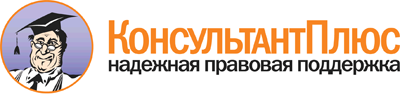 Федеральный закон от 30.12.2008 N 309-ФЗ
(ред. от 05.04.2016)
"О внесении изменений в статью 16 Федерального закона "Об охране окружающей среды" и отдельные законодательные акты Российской Федерации"Документ предоставлен КонсультантПлюс

www.consultant.ru

Дата сохранения: 03.08.2018
 30 декабря 2008 годаN 309-ФЗСписок изменяющих документов(в ред. Федеральных законов от 04.05.2011 N 99-ФЗ,от 23.06.2014 N 171-ФЗ, от 29.12.2014 N 458-ФЗ,от 29.12.2015 N 408-ФЗ, от 05.04.2016 N 104-ФЗ)КонсультантПлюс: примечание.Статья 47 фактически утратила силу в связи с принятием Федерального закона от 27.11.2010 N 311-ФЗ, признавшего статьи 1 - 357.9, пункты 2 и 3 статьи 357.10, статьи 358 - 439 Таможенного кодекса Российской Федерации утратившими силу.